Утверждаю								Организатор питания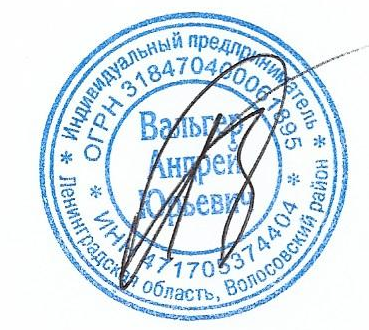 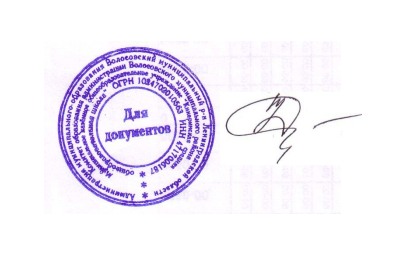 Директор школы  Т.Е.Дьячкова					ИП Вальгер А.Ю.26 сентября 2022г.6 день	возрастной категории 7-11 летвозрастной категории 7-11 летвозрастной категории 12 лет и старшевозрастной категории 12 лет и старшеПрием пищи, наименование блюдаПрием пищи, наименование блюдаМасса порции, гЦЕНАРУБМасса порции, гЦЕНАРУБ6 день6 день6 деньЗавтракЗавтракЗавтракЗавтракОмлет с зеленым горошком150/3023200/2024Хлеб пшеничный304304Какао с молоком2007Банан1001410013Молоко200ОбедОбедОбедОбедОгурец соленый кусочком507607Суп из овощей с говядиной и сметаной200/5/518250/15/1018Голубцы ленивые со сметаной200/104125042Кисель плодово-ягодный20062006Хлеб ржано-пшеничный405404Итого за деньИтого за деньИтого за день125125